                                                                                                                ALLA CAMERA DI COMMERCIO DI AVELLINO		 PIAZZA DUOMO, 5	         83100 AVELLINOALLA CAMERA DI COMMERCIO DI BENEVENTO PIAZZA IV NOVEMBRE, 1	         82100 – BENEVENTOMODULO EDA ALLEGARE ALLA PRESENTAZIONE  DELLA DOMANDA(da compilarsi in ogni sua parte, pena l’inammissibilità, a cura del titolare/legale rappresentante del fornitore di servizi dell’impresa richiedente)DICHIARAZIONE SOSTITUTIVA DI CERTIFICAZIONE E DI ATTO DI  NOTORIETÀ(art.19, art.46 e art.47 D.P.R. 28.12.2000 n.445)BANDO VOUCHER DIGITALI I4.0 ANNO 2022Il/la sottoscritto/a ____________________________nato/a______________________________________(___) il___/___/______residente a _____________________ in via ___________________________________n. ____ Telefono___________________________Fax _________________Cellulare_____________________________Codice Fiscalein qualità di Titolare/ Legale Rappresentante dell’impresa_________________________________________avente sede legale in ____________________________ via__________________________________ n. _______avente sede operativa in _________________________ via__________________________________ n. _______esercente l’attività di __________________________________________________________________________Cod. Fisc. _______________________________  Partita IVA n.   _______________________________________Settore di Attività_____________________________________________________________________________PEC (comunicata al Registro Impresa) ____________________________________________________________Sito web____________________________________________________________________________________Email ____________________________________________________________________________________in relazione al Bando per Voucher digitali I4.0 2022 (di seguito il “Bando”), consapevole che le dichiarazioni mendaci, le falsità negli atti e l’uso di atti falsi sono puniti ai sensi del codice penale e delle leggi vigenti in materia (art. 76 D.P.R. n. 445/2000) e che la falsa dichiarazione comporta la decadenza dai benefici del bando di concorso (art. 75 D.P.R. n. 445/2000),DICHIARAdi non essere partecipante (quindi potenzialmente beneficiario) al bando della stessa misura per cui si presenta come fornitore, né di essere in rapporto di collegamento, controllo e/o con assetti proprietari sostanzialmente coincidenti con i beneficiari potenziali;di appartenere alla seguente categoria di fornitore:Competence center Incubatori certificati FABLABCentri di trasferimento tecnologico Start-up innovative Innovation Manager Agenzia formativa accreditata dalle RegioniUniversità e Scuole di Alta Formazione riconosciute dal MIURIstituti Tecnici SuperioriUlteriori fornitoriDi non aver partecipato, in qualità di fornitore, sul bando Voucher Digitali I4.0 Anno 2022 della Camera di Commercio di Avellino e della Camera di commercio di Benevento, per un numero di progetti superiori a 5 (cinque); (solo per gli ulteriori fornitori) di aver realizzato nell’ultimo triennio almeno tre attività per servizi consulenza/formazione alle imprese nell’ambito delle tecnologie di cui all’art. 2, comma 2, Elenco 1 e/o Elenco 2  della parte generale del Bando, in corrispondenza al servizio di cui al progetto presentato;ALLEGA Curriculum aziendale e/o portfolio (per le imprese)Curriculum Vitae (per i liberi professionisti)(solo per gli ulteriori fornitori) elenco dei servizi di consulenza/formazione erogati nell’ultimo triennio nell’ambito delle tecnologie di cui all’art. 2, Elenco 1 e/o Elenco 2 della parte generale del bando, in corrispondenza al servizio di cui al progetto presentato:DataIL DICHIARANTEFirmato digitalmenteAUTORIZZAInformativa ai sensi del Regolamento UE 2016/679 sulla protezione dei dati personali (“GDPR”)TITOLARE DEL TRATTAMENTO DATI IMPRESE CON SEDE LEGALE IN PROVINCIA DI AVELLINO	 Il titolare del trattamento dati è la Camera di commercio di Avellino con sede legale in Avellino, Piazza Duomo, 5 – 83100 - Avellino (“Titolare”).	Il Responsabile della protezione dei dati personali (DPO) è la Responsabile dell'AREA I designata con Deliberazione di Giunta n. 3/24 del 18/06/2020. Dati di contatto del Responsabile della protezione dei dati personali: Telefono: 0825694302 Email: segreteria.generale@av.camcom.it Pec: cciaa.avellino@av.legalmail.camcom.itTIPOLOGIA DI DATI TRATTATI	I dati trattati dal Titolare saranno quelli da Lei forniti all’atto dell’invio della presente domanda e dei relativi allegati.FINALITÀ DEL TRATTAMENTO DEI DATI	Il trattamento è finalizzato agli scopi previsti dal presente Bando e dal Regolamento camerale vigente inerente la partecipazione a fiere in Italia ed all’estero.BASE GIURIDICA DEL TRATTAMENTO	Base giuridica del trattamento è il consenso espresso dal soggetto interessato al trattamento dei propri dati personali per una o più specifiche finalità (art. 6 comma 1, lett. a) del GDPR)MODALITÀ E AMBITO DEL TRATTAMENTOIl trattamento avverrà mediante la raccolta cartacea e digitale dei dati personali e la successiva immissione degli stessi in uno o più sistemi automatizzati di personal computer collegati in rete locale e agli elaboratori centrali dell'Ente. I Suoi dati personali saranno trattati esclusivamente da persone autorizzate al trattamento ed opportunamente istruite, oltre che tramite responsabili del trattamento legati al titolare da specifico contratto.DIRITTI DELL’INTERESSATOLei potrà, in qualsiasi momento, esercitare i seguenti diritti:diritto di accesso ai dati personali;diritto di ottenere la rettifica o la cancellazione degli stessi o la limitazione del trattamento che La riguarda;diritto alla portabilità dei dati, ove previsto;diritto di revocare il consenso, ove previsto: la revoca del consenso non pregiudica la liceità del trattamento basata sul consenso conferito prima della revoca; alla revoca del consenso consegue l’impossibilità di gestire i suoi dati e dar corso alle richieste di iscrizione telematica; la revoca non è prevista nel caso in cui il trattamento è necessario per adempiere un obbligo normativo al quale è soggetto il titolare del trattamento;diritto di proporre reclamo all’autorità di controllo (Garante Privacy).L’esercizio dei suoi diritti potrà avvenire attraverso l’invio di una richiesta all’indirizzo promozione@av.camcom.it. Per eventuali segnalazioni o istanze potrà rivolgersi al DPO.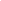 TITOLARE DEL TRATTAMENTO DATI IMPRESE CON SEDE LEGALE IN PROVINCIA DI BENEVENTO	
Il titolare del trattamento dati è la Camera di Commercio di Benevento con sede legale in Piazza IV Novembre, 1 - 82100 Benevento (“Titolare”).	
Il responsabile della protezione dei dati (“DPO”) è la Dott.ssa Rossella Paolisso Responsabile dell’Ufficio Privacy - OCC- OCRI, contattabile all’indirizzo email dpo@bn.camcom.itIl Responsabile del trattamento dei dati è Valisannio Azienda Speciale della Camera di Commercio di Benevento con sede legale e operativa in Piazza IV Novembre, n.1 - 82100 Benevento.TIPOLOGIA DI DATI TRATTATI	
I dati trattati dal Titolare saranno quelli da Lei forniti all’atto dell’invio della domanda di contributo, della presente dichiarazione e dei relativi allegati.FINALITÀ DEL TRATTAMENTO DEI DATI	
Il trattamento è finalizzato agli scopi previsti dal presente Bando e per l’invio di comunicazioni informative connesse.BASE GIURIDICA DEL TRATTAMENTO	
Base giuridica del trattamento è il consenso espresso dal soggetto interessato al trattamento dei propri dati personali per una o più specifiche finalità (art. 6 comma 1, lett. a) del GDPR).MODALITÀ E AMBITO DEL TRATTAMENTO	
Il trattamento avverrà mediante la raccolta cartacea e digitale dei dati personali e la successiva immissione degli stessi in uno o più sistemi automatizzati di personal computer collegati in rete locale e agli elaboratori centrali dell'Ente. I Suoi dati personali saranno trattati esclusivamente da persone autorizzate al trattamento ed opportunamente istruite, oltre che tramite responsabili del trattamento legati al titolare da specifico contratto.DIRITTI DELL’INTERESSATO
Lei potrà, in qualsiasi momento, esercitare i seguenti diritti:diritto di accesso ai dati personali;diritto di ottenere la rettifica o la cancellazione degli stessi o la limitazione del trattamento che La riguarda;diritto alla portabilità dei dati, ove previsto;diritto di revocare il consenso, ove previsto: la revoca del consenso non pregiudica la liceità del trattamento basata sul consenso conferito prima della revoca; alla revoca del consenso consegue l’impossibilità di gestire i suoi dati e dar corso alle richieste di iscrizione telematica; la revoca non è prevista nel caso in cui il trattamento è necessario per adempiere un obbligo normativo al quale è soggetto il titolare del trattamento;diritto di proporre reclamo all’autorità di controllo (Garante Privacy).L’esercizio dei suoi diritti potrà avvenire attraverso l’invio di una richiesta all’indirizzo cciaa.benevento@bn.legalmail.camcom.it. Per eventuali segnalazioni o istanze potrà rivolgersi al DPO._________                                                                                                  _________________________________________________     Data					                                            (firma digitale titolare/legale rappresentante)CommittenteAmbito tecnologicoDescrizione servizio di consulenza erogataPeriodo